NEWSLETTER COPYGraphic: 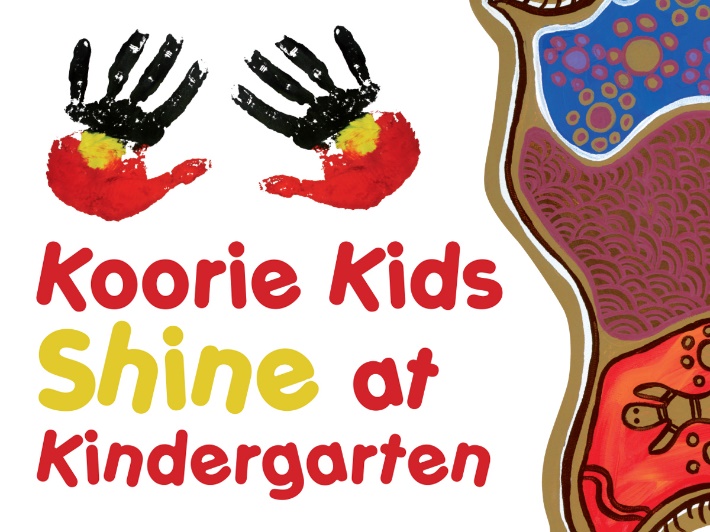 HeadingENROL YOUR CHILD TODAY, IT’S FREE!At kindergarten, your child will make new friends, enjoy fun activities and get ready for school.Your child will:learn through play, art, music and dancelearn to express themselves in a safe, inclusive and caring environmentbuild the skills and confidence to prepare them for schoolKindergarten programs have a qualified teacher and run for 15 hours per week.All Aboriginal and Torres Strait Islander children who turn 3 or 4 years old by 30 April, can attend kindergarten for 15 hours per week for free through the Early Start Kindergarten grant.For more information visit: www.education.vic.gov.au/kindergarten 